Tectonic ProcessesReferences-1. Chasmer Pg. 157-162, 163-169, 183-1912. Smythe Pg.    80-87, 99-108, 146-149Rock Types-using your text book make point form notes on the 1. a. Three types of Sedimentary rock-give two examples of each  b. What type of rock do sand grains become?, Grains of clay?2. Metamorphic rock-describe the process   b. What type of metamorphic rock is formed by the transformation of    sandstone, limestone, shale3. Igneous rock-describe the process b. Give two examples of Intrusive and Extrusive Igneous rock4. Using  the diagram below give the names of the numbered features.  Chasmer-Pg. 183  Smythe Pg. 108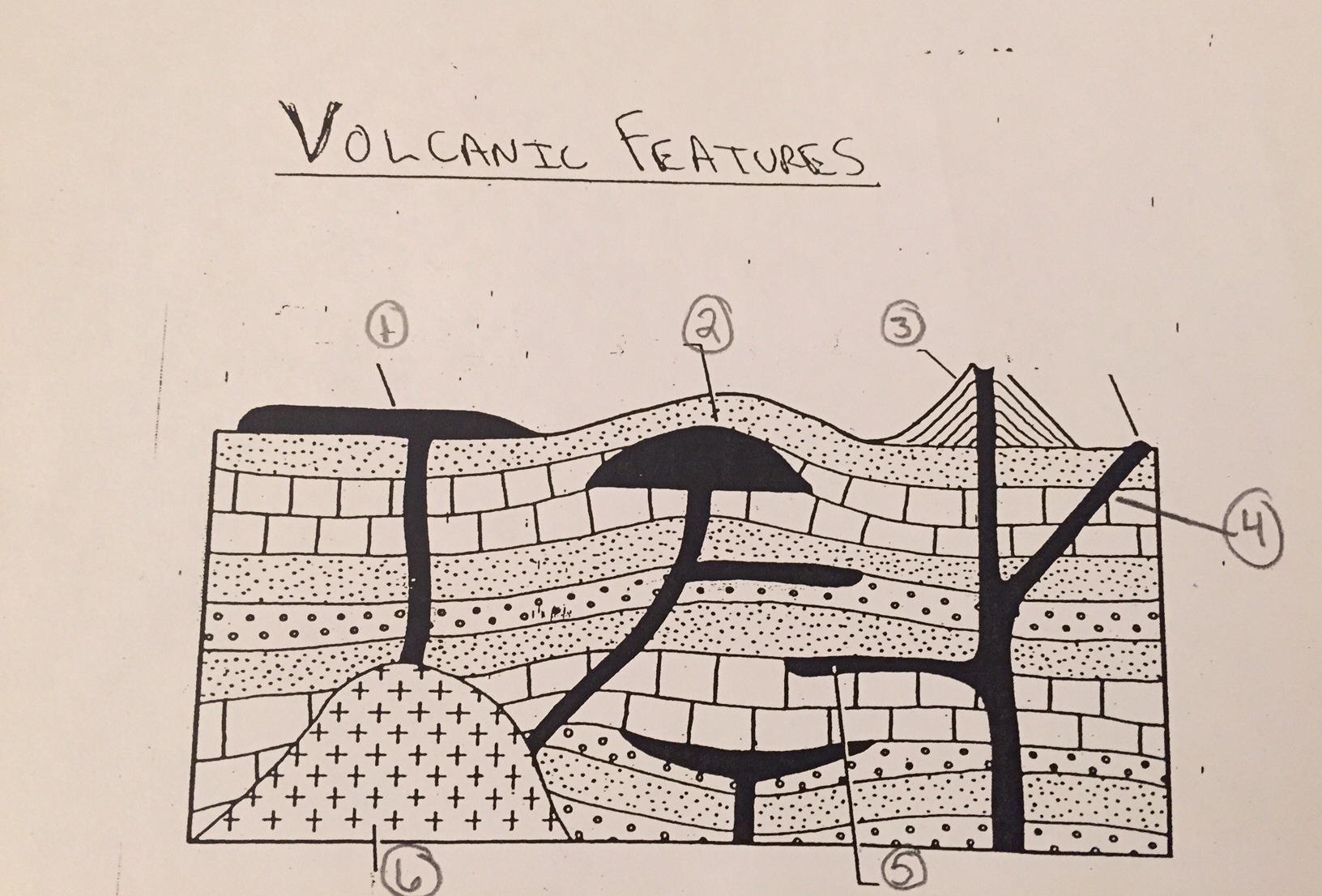 5. Using a basic chart or point form notes show understanding of the following igneous rocks. Describe the following for each--how they are formed, appearance(light or dark, visible or tiny crystals),  acidity, intrusive or extrusiveGranite, Andesite, Basalt, Obsidian, Pumice-use the chart in Smythe6.  With the aid of a diagram describe the formation of a. geysers  b. hot springsIdentify at least two place in North America where geothermal activity takes place. 